Chapter 1 Summative Review							Name ______________What is an independent quantity? What is a dependent quantity?For each scenario listed below, identify the independent and dependent quantities.Hector knows there is a relationship between the number of cars he washes and the amount of money he makes for washing them. David rode his bike to the park, stopped for a few minutes, and then continued on his way to the store.Angela knows there is a relationship between her grades in school and the number of school days she is absent each marking period.How can you determine if a graph represents a function or not?Tell whether each graph represents a function or not.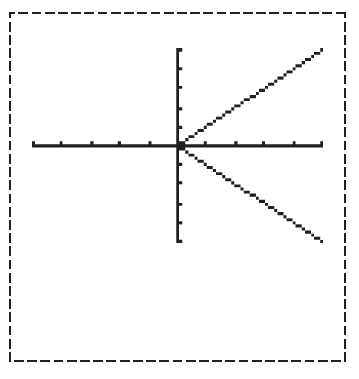 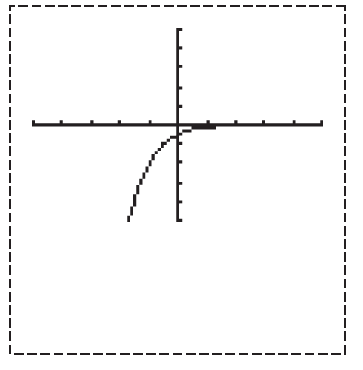 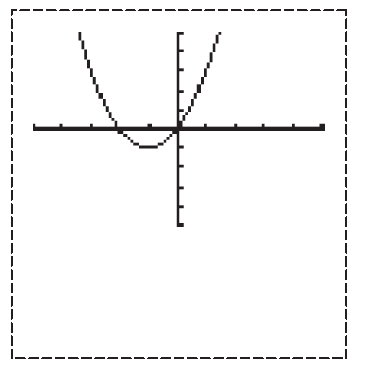 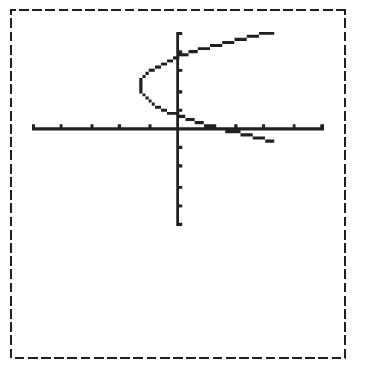 a.			b.	c.	d.Circle the correct characteristics for each function family.Create an equation and sketch a graph for each set of given characteristics.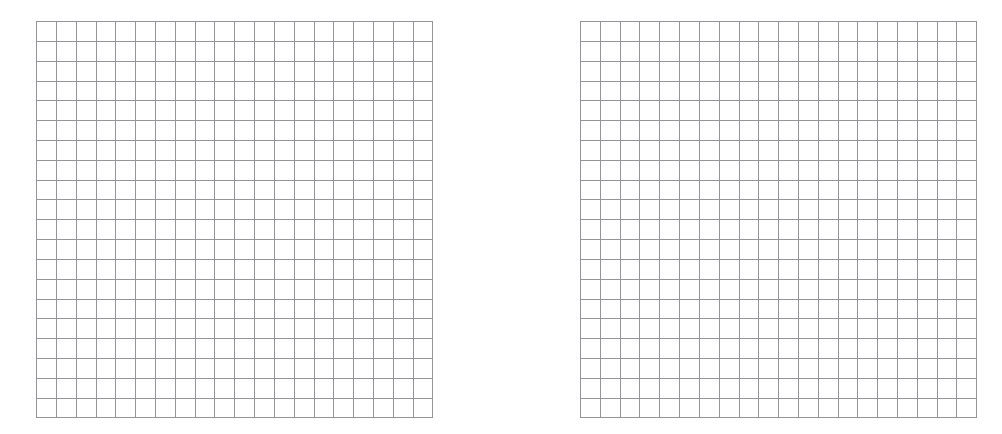 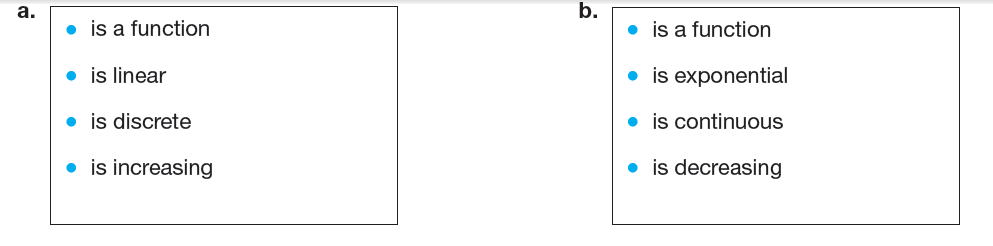 Equation ________________________		Equation ________________________